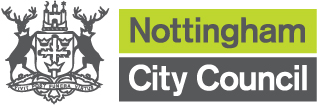 New Roads and Street Works Act 1991 – Section 58Notice of Substantial Road Works for Road PurposesNotice is hereby given that Nottingham City Council intends to carry out substantial works for road purposes in the Whitemoor area, Nottingham.Subject to exemptions in the New Roads and Street Works Act 1991 and regulations under it, no Street Works may be executed within the prescribed restriction period.The Streets in which these works will take place are:Nuthall Road (USRN 29020345)(from Western Boulevard to Denehurst Avenue)Works will affect substantial areas of:	CarriagewayWorks are expected to commence on:	8th April 2024Proposed completion date:		          26th April 2024Restriction period: 		                      24 months (26th April 2026)Dated 14th November 2023Enquiries about the above should be addressed to:Network Management, Loxley House, Station Street, Nottingham NG2 3NGEmail: highway.management@nottinghamcity.gov.uk